По многочисленным просьбам членов профсоюзов, Союз “Севастопольское объединение организаций профсоюзов” подготовил обобщённую информацию по детскому оздоровлению в 2021 году:Санитарно-эпидемиологические условия в которых пройдёт оздоровительная компанияРоспотребнадзор разрешил детям отправляться на отдых вне субъектов, где они проживают. Соответствующее постановление главного государственного санитарного врача России Анны Поповой с изменением требований к организации детского отдыха опубликовано 29 марта.Что постановлено: отдых детей и их оздоровление за пределами субъекта Российской Федерации, в котором они проживают, должны быть организованы с учетом эпидемиологической ситуации в субъекте Российской Федерации по месту отправления и прибытия детей;увеличено допустимое количество детей в отрядах детских лагерей с 50 до 75% от проектной вместимости организации отдыха и оздоровления;исполнительные власти региона наделяются правом принимать решение о работе палаточных лагерей;персоналу разрешается не проживать постоянно на территории организации в случае проведения еженедельного обследования работников на COVID-19.Кроме того, устанавливается:одномоментный (в одень день) заезд и выезд всех детей в лагерь и из лагеря, самостоятельный заезд запрещёнзапрет на временный выезд детей из лагеря в течение смены;в случае выявления детей с признаками респираторных заболеваний и повышенной температурой обеспечивается их незамедлительная изоляция до приезда законных представителей (родителей, опекунов) или приезда “скорой помощи”;массовые мероприятия, в том числе родительские дни, исключаютсяКакие оздоровительные учреждения примут севастопольских детей?Государственные ДОЛ Севастополя, входящие в структуру ГАУС «РДОЦ «Планета детства»ДОЛ «Ласпи» : https://planetadetstva.camp/nashi-lagerya/laspiДОЛ «Горный» : https://planetadetstva.camp/nashi-lagerya/gorniyПришкольные лагеря:ГБОУ СОШ №11 им. С.С.Виноградова (г.Севастополь, пр. Победы, 55). Сайт: https://school11.edusev.ru/ГБОУ СОШ №14 им. И.С.Пьянзина (г.Севастополь, ул.Л.Толстого, 21). Сайт: https://sch14.edusev.ru/ГБОУ СОШ №17 им. Н.И.Кузнецова (г.Севастополь, ул.Тимирязева, 1). Сайт: https://scool17sv.edusev.ru/ГБОУ СОШ №57 (г.Севастополь, ул. Шевченко, 19). Сайт: https://sh57.edusev.ru/ГБОУ СОШ №59 (с. Терновка, ул.Куйбышевская, 1). Сайт: https://zs59.edusev.ru/ГБОУ “Образовательный центр “Бухта Казачья” (г.Севастополь, ул.Лиговская, 8). Сайт: https://ok-kazachya.edusev.ru/ДОЛ Республики Крым:ДОЛ «им. А.В. Казакевича», (пос.Песчаное, Бахчисарайский район) : https://kazakevicha.ru/Санаторий «Морской» (пгт. Заозёрное, г.Евпатория) : http://sanmorskoy.ru/Частные детские оздоровительные учреждения города СевастополяДОЛ “Алькадар” (с 3-й смены) : https://vk.com/alkadar_crimeaОкончательное решение по участию каждого оздоровительного учреждения в кампании 2021 г. будет принято после 28 мая, когда свою работу завершит рабочая группа по приёмке детских лагерей.В 2021 году в состав указанной рабочей группы вошёл также председатель Севастопольского объединения организаций профсоюзов Вадим Богачев.Информация по датам и стоимости:В связи с ограничением максимальной загрузки ДОУ в связи с коронавирусом (75%), количество коммерческих путёвок значительно меньше чем в 2018-2019 г.г., поскольку в первую очередь обеспечиваться будут представители льготных категорий. Как мы видим в таблице ниже на некоторые смены коммерческих путёвок нет уже сегодня.Все оздоровительные учреждения представленные ниже подали заявку на участие в программе кэшбэк, а значит конечная стоимость путёвки, при положительном решении, сократится вдвое.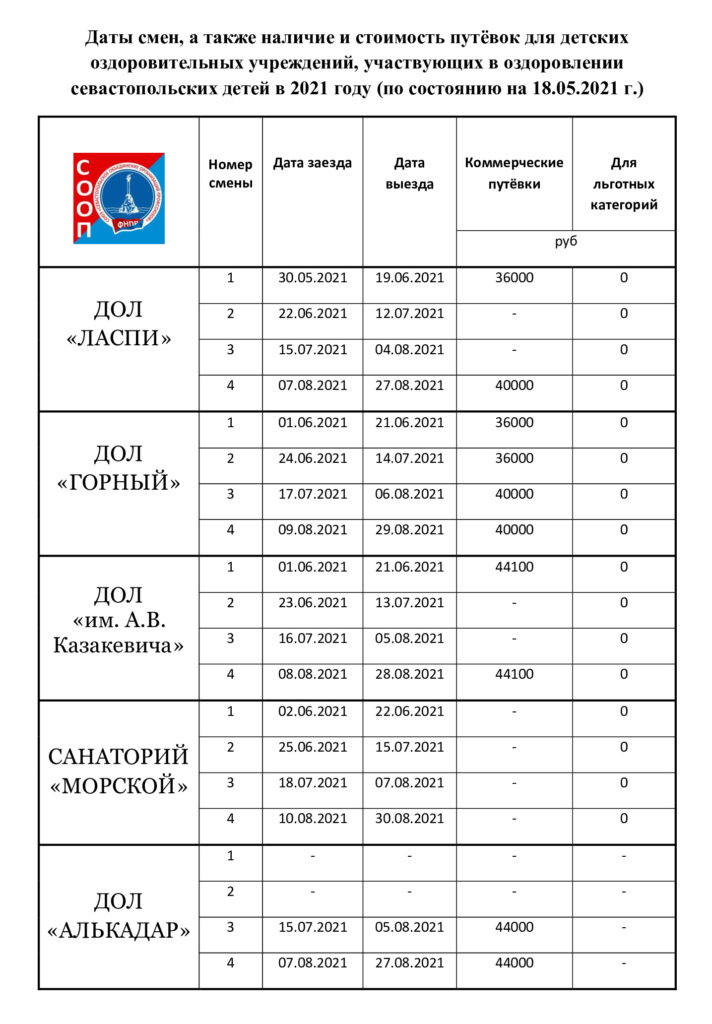 Как получить коммерческую путёвку в ДОЛ “Ласпи” и ДОЛ “Горный”:По наличию путёвок необходимо обратиться по тел.:+7(978)300-04-00+7(978)014-69-48Наличие коммерческих путёвок в других учреждениях необходимо узнавать на сайтах и по телефонам самих организаций.Всё о БЕСПЛАТНЫХ путёвках в детские оздоровительные учреждения:Кому предоставляется:Бесплатную путевку в загородные детские  оздоровительные лагеря могут получить дети в возрасте от 7 до 16 лет, относящиеся к льготным категориям, установленным статьей 8 Закона города Севастополя «Об обеспечении прав детей, проживающих в городе Севастополе, на отдых и оздоровление» от 09.02.2015 № 114-ЗС (далее – дети отдельных категорий):  1) дети-сироты, дети, оставшиеся без попечения родителей;2) дети-инвалиды;3) дети с ограниченными возможностями здоровья, то есть имеющие недостатки в физическом и (или) психическом развитии;4) дети – жертвы вооруженных и межнациональных конфликтов, экологических и техногенных катастроф, стихийных бедствий;5) дети, состоящие на учете в комиссиях по делам несовершеннолетних и защите их прав;6) дети, жизнедеятельность которых объективно нарушена в результате сложившихся обстоятельств и которые не могут преодолеть данные обстоятельства самостоятельно или с помощью семьи;7) дети из семей лиц, погибших при исполнении служебных обязанностей;8) дети из многодетных семей;9) дети, проживающие в малоимущих семьях;10) дети, состоящие на диспансерном учете;11) дети работников агропромышленного комплекса и социальной сферы села;12) талантливые и одаренные дети. Как оформляется:Документы на оздоровление детей льготных категории (с 1 по 11 категорию)   принимают районные управления труда и социальной защиты населения Департамента труда и социальной защиты населения города Севастополя.Документы на оздоровление детей 12-ой льготной категории «Талантливые и одаренные дети» принимаются через образовательные организации по месту обучения ребенка. Дети данной категории направляются в организации отдыха детей и их оздоровления в соответствии с приказом Департамента образования и науки города Севастополя от 28.05.2020 № 1213-П «Об утверждении Порядка подбора и направления талантливых и одаренных детей в организации отдыха детей и их оздоровления за счет средств бюджета города Севастополя.Путевки предоставляются в организации отдыха детей и их оздоровления за счет средств бюджета города Севастополя не более одного раза в год.Родителям (законным представителям) следует подать заявление  по месту обучения ребенка.  К заявлению необходимо приложить копии документов с предъявлением оригиналов соответствующих документов.Ответственные лица общеобразовательного учреждения могут отказать в приеме заявления о предоставлении путевки в организацию отдыха детей и их оздоровления за счет средств бюджета города Севастополя (основание для отказа в приеме).Решение о предоставлении путевки на отдых и оздоровление
за счет средств бюджета города Севастополя принимается Департаментом образования города Севастополя на основании решения Комиссии.Рейтинг достижений обучающегося определяется в соответствии
с критериями отбора достижений обучающихся, претендующих на выделение путевок в загородные лагеря.В случае получения путевки на отдых и оздоровление родители (законные представители) готовят пакет документов, необходимых для предоставления в организацию отдыха детей и их оздоровления при заезде ребенка.Ответственный сотрудник общеобразовательного учреждения информирует родителей и ребенка о выделении путевки, дате отъезда в лагерь, необходимых документах.Памятка родителям.Программа Кешбэк (возврат 50% от стоимости путёвки в детский лагерь)Предыстория:Президент России Владимир Путин выступил с инициативой возвращать гражданам 50% стоимости путевки в детский лагерь во время оглашения послания Федеральному собранию.Правительство России выделило на данную программу 5 млрд рублей.Воспользоваться ей смогут более 350 тыс. семей, кешбэк будет начисляться автоматически на карту платежной системы «Мир». Заработать программа должна в самое ближайшее время. Предварительная дата: 20 мая 2021 г.Детские оздоровительные учреждения города Севастополя и Республики Крым планируют принять участие в программе.Вопросы и ответы по программе:Туристическая компания “Янтарный берег” подготовила несколько предложений по детскому отдыху в Республике Крым с учётом программы:Детский отдых в КрымуСкачатьКак получить путёвку в МДЦ “Артек”?По данной ссылку вы найдёте всю необходимую информацию о том как получить путёвку в МДЦ “Артек”: https://artek.org/informaciya-dlya-roditelyay/kak-poluchitsya-putevku-v-artek/ВОПРОСОТВЕТ Каковы основные правила участия в программе для родителей?– Необходима карта платежной системы Мир. На ней должны быть денежные средства, необходимые для оплаты. Банковская карта должны быть зарегистрирована в программе лояльности на сайте https://privetmir.ru/;
– Оплатить путевку можно только онлайн, только на сайтах партнеров программы: самого лагеря, детского учреждения, туроператора;
– Кешбэк начисляется на ту сумму транзакции, которая прошла по карте Мир на сайте партнера программы. В течение 5 дней после получения этой транзакции АО «НСПК», происходит зачисление в размере 50% от суммы оплаты, но не более суммы, которая сейчас на утверждении;
– Кешбэк начисляется только на сумму транзакции, оплаченной картой Мир, безналичным платежом;
– Ограничений по возрасту детей нет;
-Размер возврата составляет 50% от стоимости путевки, оплаченной по карте платежной системы Мир;
– Карты Visa, Mastercard, Maestro и другие, а так же кобейджинговые карты не участвуют в программе. Кешбэк по ним начислен не будет.Какие сроки действия у программы кешбэк? Сроки Программы в настоящий момент находятся на утверждении в Правительстве РФ. Предварительно, программа будет запущена в 20-х числах мая. Официальный старт и подробные условия будут объявлены дополнительно.Зависит ли участие лагеря в программе  от территориального местоположения организации?В Программе могут участвовать все стационарные лагеря из любого региона, состоящие в реестре лагерей уполномоченных органов исполнительной власти субъектов Российской Федерации в сфере организации отдыха и оздоровления детей.
 Полный перечень будет опубликован на сайте мирпутешествий.рф в разделе “Партнеры”, с момента старта Программы.Где найти список лагерей, участвующих в программе кешбэк?Полный перечень организаций участвующих в программе по начислению кешбэка, будет опубликован на сайте мирпутешествий.рф в разделе “Партнеры”.Будет ли суммироваться возврат 50% с выплатой от комиссии по возврату за детский отдых от администрации?Семья получит возврат в размере половины той суммы, которую оплатит сама. Например, путёвка в лагерь стоит 20 тыс. руб. На 10 тыс. руб. у семьи есть социальный сертификат. Если она оплатит оставшиеся 10 тыс. руб. картой «Мир», то на карточку вернётся 50% – 5 тыс. руб. Однако, эта мера ориентирована также и на тех родителей, которые за свои деньги оплачивают полную стоимость путёвки и не имеют льгот.Можно ли сдать уже купленную путевку и купить ее снова с кешбэком?Нет гарантии, что именно Ваш лагерь примет участие в программе кешбэка, так как участие добровольное. Поэтому лучше не рисковать и приобрести с кешбэком новую путёвку — например, на следующую смену, или в другой лагерь.Какие условия получения кэшбэка за лагерь?Базово условия такие же, как у программы туристического кешбэка, которую сейчас реализует Ростуризм. Поездку в лагерь нужно оплатить картой «Мир», зарегистрированной в программе лояльности платёжной системы. После чего в течение 5 дней половина от цены путёвки вернётся на карту.Что делать бизнесу? Туристы отменяют путевки, потому что хотят купить с кешбэком.Ростуризм неоднократно выпускал рекомендации туристам о рисках, связанных с отказом от путевки. Нет гарантии, что ранее приобретенный лагерь примет участие в программе кешбэка (так как участие добровольное). Смогут ли получить кешбэк те семьи, которые имеют сертификат на льготу для детского отдыха?Да. Кешбэк – это не поддержка лагерей. Это повышение доступности поездок для детей в лагерь и помощь родителям.Могут ли лагеря поднять цены из-за кешбека?Нет. Сейчас все цены лагерей на летние смены уже обнародованы — путёвки с кешбэком и без продаются по одинаковой цене. Кешбэк платит не лагерь с прибыли, его получает человек, оплативший путёвку, напрямую из госбюджета. Выгоду получает сам родитель. Если у вас вдруг возникнут сомнения относительно стоимости, попросите у продавца приказ о выставлении цен за смены. В нём всегда прописывается утверждённый тариф. А если вы вдруг столкнётесь с намеренным завышением цены в программе кешбэка, незамедлительно обращайтесь в Ростуризм по почте deti@tourism.gov.ruКакого возраста могут быть дети, которые едут в лагерь?Детским возрастом для отдыха и оздоровления считается период с 6 – 17 лет. Сколько раз можно воспользоваться программой возврата до конца года? Можно отправить 2 раза ребенка в лагерь и получить 2 раза кешбэк?Количество смен, которые ребёнок отдохнёт с 50%-ной скидкой, не ограничено. Вы можете купить несколько путёвок — например, на лето и на осенние каникулы, а также в круглогодичные лагеря.Если детей в семье два и более, кешбэк распространяется на одну путевку или на каждую?Вернуть 50% от цены можно с каждой путёвки. Сейчас Ростуризм прорабатывает вопрос, должна ли это быть одна оплата с одной карты или для получения кешбэка нужно оплатить разные путёвки разными карточками. Также ещё в стадии согласования вопрос с предельной суммой начисления кешбэка (будет возвращаться 50% от стоимости путёвки, но не более какой-то суммы). При этом будут исходить из тех реальных цен, которые сейчас есть на рынке. Это позволит всем заинтересованным воспользоваться такой мерой.Какая должна быть продолжительность смены в лагере, чтобы получить кешбэк?Продолжительность смены в лагере в настоящий момент на утверждении в Правительстве РФ. Можно ли оплатить смену частично и получить кешбэк?Только полная стоимость тура, за частичную оплату возврата не будет. Картой какого банка надо оплачивать? И можно ли наличными?По условиям Программы оплата осуществляется только картой “МИР” и только онлайн через сайт участника программы.У нас лагерь организовывает предприятие, как получить кешбэк?Организатор лагеря не имеет значения, кешбэк получают покупатели путевок, а не организаторы. Лагерь должен быть включен в региональный реестр организаций отдыха и оздоровления детей, а также в реестр лагерей участвующих в программе Кешбэк (Список будет опубликован на сайте мирпутешествий.рф в разделе “Партнеры”)Когда приходит кешбэк?В срок до 5 рабочих дней с момента получения оплаты путевки покупателем или туроператором на сайтах участников программы.Какая максимальная сумма возврата?По детскому лагерному кешбэку так же, как и по туристическому кешбэку, будет установлена предельная сумма. Об этом будет сообщено дополнительно на сайте мирпутешествий.рфКаковы действия родителей в случае решения поменять лагерь? Кешбэк тоже списывается при возврате средств?Возврат происходит так же, как происходит при обычной интернет оплате: через интернет терминал и электронный терминал. Кешбэк будет автоматически списан с карты покупателя в полном объёме, в момент возврата.Что делать если кешбэк не пришел?Нужно проверить информацию о начислении возврата в Личном кабинете на сайте http://privetmir.ru, в мобильном приложении «Привет, Мир!», или в истории покупок в интернет-банкинге.
Если с момента покупки прошло более 5 рабочих дней, нужно обратиться в службу поддержки
Телефон: 8 800 100-54-64
 E-mail: info@nspk.ruВ программе могут принимать участие только государственные или еще и частные лагеря?Могут участвовать как государственные, так и коммерческие лагеря детского отдыха, но только стационарные. Палаточные, городские или лагеря дневного пребывания в программе не участвуют. Точный список всех участвующих организаций появится в отдельной вкладке на сайте мирпутешествий.рф. На данный момент всем лагерям из реестра Минпросвещения направлено предложение принять участие. Для этого лагерь должен подписать соглашение с Национальной платёжной системой «Мир» и реализовать технологические решения по интеграции системы оплаты путёвок — для идентификации покупки. Предполагается, что в программе примут участие лагеря со всех регионов страны.Экономический вид деятельности (ОКВЭД) является ли ключевым для участия?Нет, ОКВЭД  не играет роли. Мы руководствуемся реестром, который существует на региональном уровне и аккумулирован на федеральном уровне у Министерства просвещения, поэтому идентификатор проходит через ИНН и другие данные.Сколько теперь у лагеря будет расчетных счетов?Интернет эквайринг привязывается к вашему действующему расчетному счету. Никаких дополнительных счетов открывать не нужно.Если в путевку включен проезд, начисляется ли кешбэк на всю сумму или услуги нужно как-то выделять?Если трансфер входит в пакетную путевку, то кешбэк будет начисляться на всю сумму, которая оплачивается.Если в одном лагере имеется размещение с разной комфортностью и разной стоимостью, как их представить? Вы представляете их на своей странице как отдельные предложения. Также можете представить их как отельные предложения и на сайте мирпутешествий.рф. Так родители смогут выбрать из вариантов, в зависимости от уровня комфорта и стоимости. В какой форме будет отчётность у лагеря перед Ростуризмом или другим органом за поездки с кешбэком?Ежемесячно, АО «НСПК» формирует отчет(ы) по форме, и направляет его (их) на адрес электронной почты Исполнителя. Исполнитель не позднее 5 (Пяти) календарных дней с даты получения от АО «НСПК» Отчета(ов) в оформляет Отчет(ы), заполняет все не заполненные АО «НСПК» поля и представляет его (их) в АО «НСПК» через ЭДО или путем направления на адрес электронной почты АО «НСПК. Нужно ли предоставлять отрывной талон в Ростуризм или другие органы?Нет, никакие отрывные талоны Ростуризм не собирает, и предоставлять их нужно.Форма бронирования должна быть размещена на посадочной странице и все бронирования идут через эту страницу? Да, все бронирования по Программе должны осуществляться на специальной акционной странице по установленными акционными идентификаторами (tid/mid). Нужна ли специальная форма договора с клиентом для отчетности? Нет, необходима только ваша типовая форма договора. Нужно ли устанавливать кассы, если мы работаем по безналичному расчету? Нет, никакой оффлайн кассы устанавливать не нужно. Нужна только система интернет эквайринга.Президент в своём обращении не сказал, что компенсация будет в определенные лагеря.К участию в программе приглашены все стационарные организации отдыха и оздоровления  детей. Решение об участии организации принимают самостоятельно и добровольно. После прохождения всех этапов включения, организации заключают соглашение и становятся участниками программы.Можно ли попасть в реестр до получения заключения санитарно-эпидемиологической службы? До получения заключения санитарно-эпидемиологической экспертизы, лагерь не может осуществлять работу и, соответственно, не может быть включен в региональный реестр организаций отдыха и оздоровления детей. В реестр программы кешбэка включаются только организации состоящие в региональном реестреМожно ли осуществить оплату путевки получить по QR-коду?Если вы сделаете QR-код, который автоматически переводит на страницу интернет-эквайринга – да. Если речь об оплате по современным платежам с личного счета одного человека на личный счет другого человека – тогда для оплаты нужно получить еще одни идентификаторы.Какой договор нужно заключить с НСПК МИР?С участником заключается договор оферты. Участник подключается к ней путем подачи заявки на регистрацию в Программе.Если ребёнок выезжает до окончания смены, просит возврат, что происходит с кешбеком?В случае частичного возврата сумма начисленного кешбэка будет автоматически удержана пропорционально сумме возврата. То есть, если сумма путевки 20 000 руб, а туроператор/лагерь ее пересчитал и должен вернуть 5000, то часть кешбэка в размере 2500 рублей (50% от 5000) автоматически будет возвращена в госбюджет.